APPEL DE LA CGT OTIS DU 5 DECEMBRE POUR GAGNER LE RENFORCEMENT DU SYSTEME DE RETRAITES PAR REPARTITION ET DE TOUS LES DROITS SOCIAUX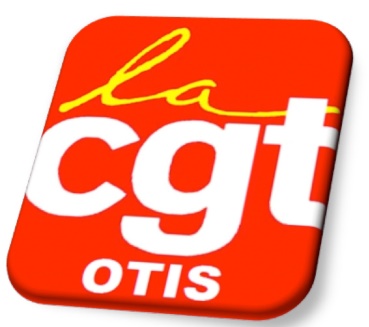 La quasi-totalité des organisations syndicales et de jeunesse appellent à construire un plan d’action et de grève contre le projet de réforme de retraite par point. Au-delà du retrait du projet qui s’impose, il s’agit de gagner par l’action unitaire la plus large, un renforcement et une amélioration du système actuel de retraite solidaire et intergénérationnel ainsi que de tous les droits.
L’émergence et la construction de luttes, dans tous les secteurs professionnels, chez les étudiants et plus largement la jeunesse, montre l’urgence et la nécessité d’apporter des réponses en termes d’emploi, de salaire, de droit à l’éducation, à la santé, au service public, à l’égalité entre les femmes et les hommes, de conditions de travail… Autant de sujets qui sont étroitement liés aux questions de la retraite que de l’actuel projet de réforme gouvernemental aggravera s’il passe.L’heure n’est plus à la négociation qui dure déjà depuis plusieurs mois sans rencontrer l’écoute de gouvernement. 

La CGT Otis invite tous les salariés à la grève le 5 décembre pour porter, avec les travailleurs des autres secteurs, du public et du privé la revendication d’un droit à une retraite équitable et de renforcement des acquis sociaux. Contact sur : http://otis.reference-syndicale.fr/, 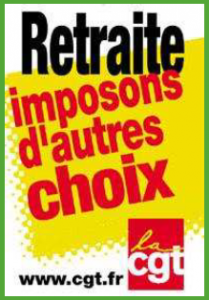 